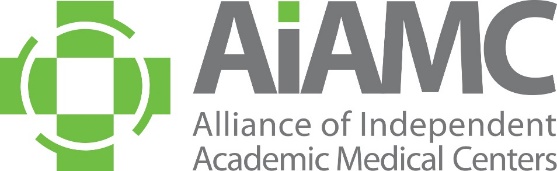 OFFLINE REGISTRATION FORMName and Credentials (MD, PhD, Etc.) EXACTLY AS YOU WISH FOR IT TO APPEAR ON YOUR NAME TAG:Title:													Organization:												E-Mail:													Are You a First-Time Attendee?  □ Yes		□ NoRegistration Fees: Meeting TwoFriday, April 5th □ $50 Offline Registration (Registrations received after March 8th- only one per institution) □ $250 Additional Team Leaders and Team Members (only one 0$ per institution) □ $290 Off-Line Registration (Registrations after March 8th) Additional Team Leaders and Team Members □ 6:00 pm Awards Dinner ($90) □My guest will accompany me to the Awards Dinner ($90) 	Guest Name:  				Registration fees include all program materials, 1 breakfast, 2 lunches and 2 breaks.  To control costs and keep our registration fees reasonable, we ask that you please make every effort to attend all pre-registered events.Special Meal Requirements:	□ Yes		□ NoIf yes, please describe:Payment  □ American Express		□ Visa		     □ MasterCard	     Account #:											Amount:			     Exp. Date:			     CCID Code:  			Cardholder’s Name:										Credit Card Billing Address: 									City:						State: 			Zip: 			 Send completed form to AIAMC Administrative Coordinator Mindi Apicella via email mindi@aiamc.org.If you prefer to call-in your credit card information, Mindi’s direct line is 407.709.5520.A receipt will be emailed to the address you provided above.